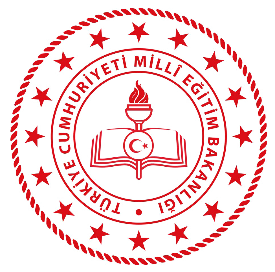 OSMANGAZİ CAVİT ÇAĞLAR İLKOKULU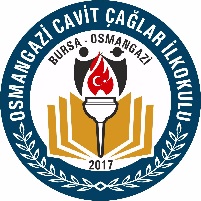 VE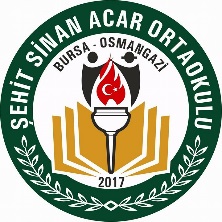 HACI HACER ÇAĞLAR  ORTAOKULUZAMAN ÇİZELGESİNot: Osmangazi Cavit Çağlar ilkokulu öğrencileri saat  14:45’ta          Hacı Hacer Çağlar Ortaokulu Öğrencileri saat  15:40’da okuldan çıkmaktadır.HÜSEYİN İÇALOkul MüdürüTAM GÜN ( TEKLİ ) EĞİTİMTAM GÜN ( TEKLİ ) EĞİTİMTAM GÜN ( TEKLİ ) EĞİTİMGİRİŞÇIKIŞHAZIRLIK VE PLANLAMA08:4509:001.DERS09:0009:40DİNLENME09:4009:552.DERS09:5510:35DİNLENME10:3510:503.DERS10:5011:30DİNLENME11:3011:454.DERS11:4512:25YEMEK - DİNLENME12:2513:105.DERS13:1013:50DİNLENME13:5014:056.DERS14:0514:45DİLENME14:4515:007.DERS15:0015:40